Form LRR							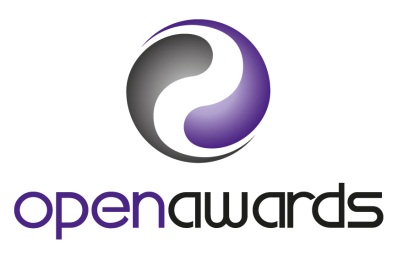 Please contact Open Awards on 0151 494 2072 before completing this form so we can check to ensure you are registered with Open Awards.  Proof of identity:  DO NOT SEND ORIGINAL DOCUMENTS we only require one copy of any of the documents listed below.  If you are requesting an amendment to your personal details (i.e. change of name or date of birth) you must send a copy of one of the documents marked *REPLACEMENT CERTIFICATELEARNER ACHIEVEMENT REPORTLearner Reissue Request Learner Number: First Name(s):Surname:Date Of Birth:Telephone Number:Course Title: Course Run ID:Place of Study/Name of Centre:Please indicate proof of identity appended to this form:Please indicate proof of identity appended to this form:Please indicate proof of identity appended to this form:Please indicate proof of identity appended to this form:Please indicate proof of identity appended to this form:Please indicate proof of identity appended to this form:*Birth Certificate                                     *Deed Poll Certificate   Passport    *Naturalisation Certificate                       NHS Card  	Identity Card       *Statutory declaration of name change  Valid EU Photo ID card  Driving Licence    Please tick your preferred method of payment: see overleaf for chargesPlease tick your preferred method of payment: see overleaf for chargesCheque/ Postal Order enclosed (made payable to Open Awards). Please send cheques/Postal Order and a copy of you ID (and where applicable your original certificate) to:Open Awards17 De Havilland DriveEstuary Commerce ParkSpeke, LiverpoolL24 8RNDebit Card PaymentCredit Card Payment To make a card payment please provide your email address below. We will email you a secure link to submit your card details. Your email address:      @     Alternatively you can call 0151  494 2072 to pay.To make a card payment please provide your email address below. We will email you a secure link to submit your card details. Your email address:      @     Alternatively you can call 0151  494 2072 to pay.Internet Banking:  You will need an Internet Banking facility to use this payment method. Internet banking payments to Open Awards:Sort Code: 01-01-97Account Number: 21078025Please quote your name in the ‘Reference Box’.I wish to apply for a replacement certificateReason for ReplacementReason for ReplacementPostal AddressPlease provide a postal address for your certificatePostal AddressPlease provide a postal address for your certificateDepending on payment method (see front page) please email the form and scanned copy of your ID to customerservices@openawards.org.ukNB: If you are requesting an amendment to your certificate you must return the original certificate with the form, payment and a copy of one of the following: birth certificate, naturalisation certificate, statutory declaration of name change or deed poll certificate to:Open Awards17 De Havilland DriveEstuary Commerce ParkSpeke, LiverpoolL24 8RNTel: 0151 494 2072.Depending on payment method (see front page) please email the form and scanned copy of your ID to customerservices@openawards.org.ukNB: If you are requesting an amendment to your certificate you must return the original certificate with the form, payment and a copy of one of the following: birth certificate, naturalisation certificate, statutory declaration of name change or deed poll certificate to:Open Awards17 De Havilland DriveEstuary Commerce ParkSpeke, LiverpoolL24 8RNTel: 0151 494 2072.I wish to apply for a Learner Achievement Report The report is a PDF document and will be emailed to you, please provide your email address below:     @     Depending on payment method (see front page) please email the form and scanned copy of your ID to customerservices@openawards.org.ukThe report is a PDF document and will be emailed to you, please provide your email address below:     @     Depending on payment method (see front page) please email the form and scanned copy of your ID to customerservices@openawards.org.uk